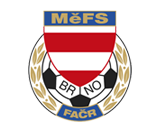 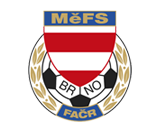 NOMINAČNÍ LISTINAreprezentace MěFS Brno, hráčů U11 – r. 2012na sobotu 11.03.2023Akce: 			mezinárodní halový turnaj „Attract Kerobaj CUP 2023 “Místo akce:		sportovní hala Dom športu, Junácká 6, BratislavaTermín: 		sobota 11.03.2023Sraz:			v 6:50 – Vídeňská 470/9, Brno (před halou Morenda) ; cesta autobusemUkončení akce:	cca v 16:30 – Vídeňská 470/9, Brno (hala Morenda) ; může se změnit v závislosti na vývoji turnajeVybavení:	sálová obuv, chrániče, lahev na pití, brankáři rukavice, kartičku pojištěnce, další potřebné zápasové vybavení do haly, cestovní pojištění Nominace hráčů U11:Hlavní trenér výběru: 	Šafránek Ondřej 		Asistent trenéra: Štroblík David	Vedoucí výběru: 		Puček JaroslavV krajním případě lze vyrozumět telefonicky trenéra p. Šafránka – tel. 605344523Za účast hráčů na srazu odpovídá mateřský oddíl. V případě neomluvené neúčasti nominovaných hráčů se klub vystavuje postihu dle článku 17 bod 3 RFS !V Brně 1.03.2023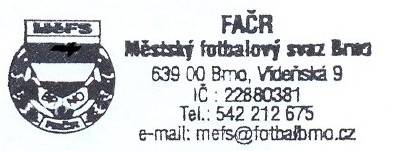    	Ondřej Šafránek, v.r.					               Mgr. Jan Maroši, v.r.	 předseda KM MěFS						   předseda VV MěFSZa správnost:		Libor Charvátsekretář MěFSpříjmení a jménomateřský klubBednář Matěj FC Zbrojovka BrnoBerger AdamFC Zbrojovka BrnoPetrucha DominikFC Zbrojovka BrnoŠimara HerbertFC Zbrojovka BrnoŠtroblík MathiasFC Zbrojovka BrnoGloza MikulášFC Sparta BrnoKudělka JanFC Sparta BrnoMalá EsterFC Sparta BrnoSehnal LukášFC Sparta BrnoVinohradský LukášFC Sparta BrnoVlček Tomáš TJ Start BrnoNgoka Christ BenediktTJ Tatran Bohunice